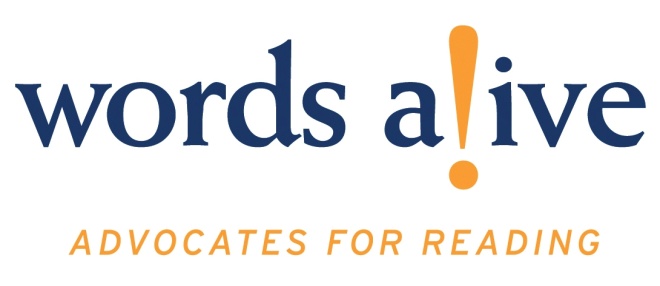 San Diego State University 	Advising http://arweb.sdsu.edu/es/advising/ The Academic Advising Center is busiest during registration periods and the first weeks of classes. Plan ahead to avoid these busy times. Faculty advisers (major advisers) are not always available during the summer months or between semesters. See the Academic Advising Center's hours and location.Academic Advising Center (AAC) AdvisersThe Academic Advising Center can help you:Understand graduation requirements Develop an academic plan Evaluate transfer credit Choose or change a major Plan your next semester's schedule Satisfy mathematics and writing competencies Remove probationary status to avoid disqualification File for graduation Major AdvisersMajor advisers are available for each individual major. At www.sdsu.edu/majoradvisers, you can find the faculty adviser for your specific major. Your faculty adviser will help you choose your upper division courses. He or she can also answer questions regarding career opportunities and graduate studies in your major field.

Student Services West-1551 (north of Aztec Center)
Tel: (619) 594-6668 
Office Hours
Monday–Thursday, 9 a.m.–4 p.m.
Closed on FridaysPhone Hours
Monday–Thursday, 9–11 a.m. and 2–4 p.m. Closures
Due to campus holidays, the Academic Advising Center will be closed on the following dates: Summer 2014
May 26
July 4
Transferring CreditSan Diego State University will accept courses from accredited colleges and universities that are designated as baccalaureate level at the institution where the work was completed. Some courses may be used to meet specific requirements in General Education or the major. Transferable courses that do not meet any specific requirement will be accepted as elective credits.Evaluation of CoursesStudents who need to submit transcripts for evaluation of courses taken outside SDSU must request official transcripts be sent directly to SDSU from the school. The Academic Advising Center will not accept hand-delivered transcripts.Transcripts from the following schools MUST be sent electronically - be sure that you indicate this preference when making your request:American River College Bakersfield College Butte College Canada College (San Mateo County College District) Cerro Coso Community College College of San Mateo (San Mateo County College District) Cosumnes River College Cuyamaca College Cypress College Folsom Lake College (Los Rios Community College District) Fullerton College Grossmont College MiraCosta College Moorpark College (Ventura County College District) Oxnard College (Ventura County College District) Palomar College Porterville College Sacramento City College San Diego Community College District San Jose City College Santa Rosa Junior College Skyline College (San Mateo County College District) Southwestern College Ventura College (Ventura County College District) 
All other transcripts must be mailed to:
San Diego State University
5500 Campanile Dr.
San Diego, CA 92182-7455 

Online ResourcesUse the following online systems to show how transfer course credits can be used to meet SDSU General Education and major preparation course requirements.The Transfer Admission Planner (TAP) includes course equivalency information for colleges and universities throughout the United States. You can also use TAP to identify any specific grade requirements for individual courses or combination of courses. TAP is updated annually to reflect the most current SDSU General Catalog information. 
The ASSIST Web site is the official repository of articulation for California’s public colleges and universities.Student ChecklistFreshman (0 - 29 semester unit)Attend New Student OrientationAttend New Student ConvocationTake part in the Honors ProgramVisit the Academic Advising CenterFulfill any remediation requirements based on your ELM/EPT scores.Begin career planning by contacting Career Services.Sophomore (30 - 59 semester units)Complete General Education and Preparation for the Major courses.Visit your major adviser to plan your upper division course schedule.Junior (60 - 89 semester units)Transfer students attend New Student Orientation.Take the REQUIRED Writing Placement Assessment.Review your degree evaluation on the SDSU WebPortal to make sure you are on track to graduate on time.Study abroad if desired.Gain work experience through an internship.Senior (90 or more semester units)Confirm your schedule with your major adviser.Obtain a copy of your degree evaluation to make sure you will qualify for graduation.File for graduation as early as possible.Visit Career Services or talk to your major adviser about job opportunities or graduate school.Attend a career fair on campus.ALLRegister for classes on your assigned date and time. Pay your fees prior to registering.Make sure you are in the right classes prior to the Schedule Adjustment Deadline (the fifteenth class day of the semester).Apply for financial aid and scholarships each year.Take a summer session class if desired.Check your e-mail regularly for important messages from SDSU.Get involved in a student organization(s).Financial AidVisit for links to: http://go.sdsu.edu/student_affairs/financialaid/Default.aspx Cost of attendanceTypes of aidFAFSALoansCareer ServicesOnce you are enrolled, you will have access to the career services online at http://career.sdsu.edu/student_affairs/career/ and in person.Health ServicesAppointments Advanced Appointments (619) 594-4736 [or 4737] Same-Day Appointments (619) 594-5058Primary CareStudent Health Services (SHS) is staffed by fully licensed and certified health professionals who are dedicated to the college community. Our basic services include outpatient evaluation and treatment of common medical problems, preventive care, health counseling, and psychiatric treatment. You can schedule an appointment in advance or same-day if available.Most basic services are provided under the health fee paid at the time of registration for regular matriculated SDSU students. Extended Studies students are required to pay a one-time fee at time of first visit that will cover basic services for one semester. For more info: http://shs.sdsu.edu/Spring2011/index.asp ImmunizationsAn immunization hold (I-Hold) is a hold on your university account due to a discrepancy on your immunization status. If you have not provided proof of immunization to the university they can deny your registration privileges until the hold is cleared through the registrar.  Please send all Immunization correspondence to: Tessy Reese, LVN Immunization Clinic SDSU Student Health Services 5500 Campanile Dr. San Diego, CA 92182-4701 Phone: (619) 594-7339 Fax: (619) 594-6465You can clear an I-Hold in one of the following ways:Bring in proof of immunization to our Information Booth (Mon-Fri 8:30-4:15 pm)Mail proof to SHS. Include your name, Red ID number, date of birth, return address & number.Fax proof of immunization to (619) 594-6465Receive immunizations at SHS for a fee.Get a titer blood test at SHS to measure your immunity for a fee Get vaccinated through your private health care provider and send in proof.
